Semaine du 21 au 5 avril 20156-10 Avril : Pèlerinage paroisse : Lisieux (Alençon) Mont St Michel, Pontmain. Inscriptions urgentesPour tout renseignement  Tél : 05 53 67 93 32  /  06 79 71 95 70  ph.dhalluin@orange.fr    Blog: paroissesaintemarieenagenais47.over-blog.comParoisseBajamont, Foulayronnes, La Croix Blanche, Madaillan- St Julien, Monbran, Pont du Casse*  *  *  *  *  *  *  *  *  *  *  *  *  *  *  *  *  *  *  *  *  *  *  *  *  *  *   *  *  *  *  *  *  *  *  *  *  *  Presbytère « Mérens » – 47480 PONT du CASSESamedi 21 marsSte Clémence9h00 : BON ENCONTRE retraite de 1° communion et de confession.14h30 : PONT du CASSE, parents pour préparation baptêmes, en équipe14h30 : MA MAISON, Portes Ouvertes… 18h00 : MONBRAN, messe (int° ) (Quête impérée pour le CCFD)Dimanche22 mars5° dimanche de Carême B9h30 : PONT du CASSE, messe (int° ) (Quête impérée pour le CCFD)11h00 : St MARTIN FOULAYRONNES, messe Alain, Célestin Etienne  Lundi 23 marsSt Victorien14h00 : TONNEINS, Fraternité Chrétienne des Personnes Malades ou Handicapées.18h30 : PONT du CASSE, vêpres et messe (int° )Mardi 24 marsSte Catherine8h45 : St MARTIN de F., Laudes suivies de la messe (int   Fle )14h00: PONT du CASSE, Aumônerie Centre Hospitalier d'Agen. 17h30 : PONT du CASSE, Prière du chapelet18h00 : PONT du CASSE, place du Kiosque, préparation Kermesse.20h15 : PONT du CASSE, rencontre des catéchistes.Mercredi 25  marsAnnonciation8h45 : PONT du CASSE, Laudes suivies de la messe (int Fle ..) Puis EAP.13h00-18h00 : Aumônerie Centre Hospitalier d'Agen MONBRAN.18h30: PONT du CASSE, célébration Pénitentielle.Jeudi 26 marsSte Larissa14h-18h00 : Aumônerie Centre Hospitalier d'Agen POMPEYRIE, 15h00 messe Vendredi 27 marsSt  Habib9h00-10h00 : PONT du CASSE, Adoration du St Sacrement et confessions.10h15 à 11h45 : FOULAYRONNES St Martin Groupe de chants14h-18h00 : Centre Hospitalier Départemental de la Candélie, 16h30 messe (int fle).15h00 : chemin de Croix dans les églises 20h00 : LA CROIX BLANCHE, Équipes Notre DameSamedi 28  marsSt Gontran9h30 : PONT du CASSE, départ pour Marche des Rameaux Lagupie-Marmande.18h00 : St Martin de FOULAYRONNES, messe des RAMEAUX  (int° ) Dimanche 29 marsRAMEAUX9h00 : PONT du CASSE,  messe des RAMEAUX (int  )11h00 : LA CROIX BLANCHE, messe  des RAMEAUX (Int ) Lundi Saint 30 mars St Amédée12h00 : BON-ENCONTRE, journée presbytérale.19h00: Cathédrale d’AGEN,  messe chrismaleMardi Saint 31 mars St Benjamin8h45 : St MARTIN de F., Laudes suivies de la messe (int   Fle ) et EAP17h30 : PONT du CASSE, Prière du chapelet Mercredi Saint 1er avril St Hugues8h45 : PONT du CASSE, Laudes et messe. 13h00-18h00 : Aumônerie Centre Hospitalier d'Agen MONBRAN.Jeudi SAINT 2 avril14h-18h00 : Aumônerie Centre Hospitalier d'Agen POMPEYRIE,15h00 messe jeudi St16h30 : Centre Hospitalier Départemental de la Candélie, messe jeudi Saint. 19h00 : SAINT ARNAUD messe jeudi Saint et 1ère Communions.Vendredi Saint 3 avril LA PASSION DU SEIGNEUR9h00 : PONT du CASSE, adoration du St Sacrement et permanence confession.10h15 à 11h45 : FOULAYRONNES St Martin Groupe de chants15h00 : Chemin de Croix dans les églises, SERRES, LA CROIX BLANCHE, MONBRAN, ST MARTIN DE FOULAYRONNES19h00 : SAINT JULIEN DE TERREFOSSES La Passion du SeigneurSamedi Saint 4 avrilSt Isidore16h30 : Centre Hospitalier Départemental de la Candélie, messe de Pâques.21h00 : ARTIGUES  Veillée Pascale  messe de Pâques, baptême de Camille SIMON (int° ) Dimanche 5 avrilPÂQUES 10h30 : PONT du CASSE, Pâques,  messe (int Andryck Etienne-Ross   )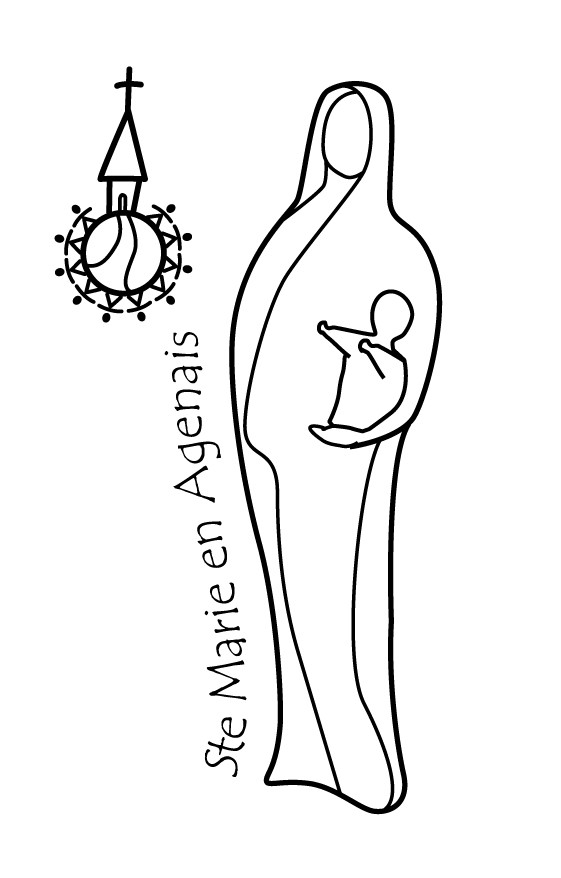 